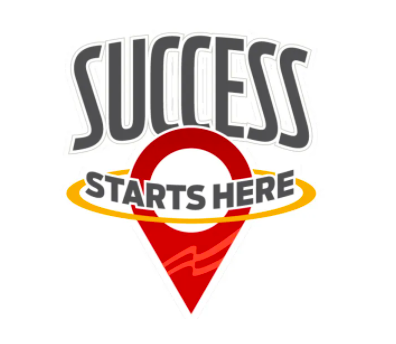 Florida FBLA 2021-22 CalendarSeptember 15 State and national Fall Conference Registration opensSeptember 30 Receipt deadline for articles for the fall issue of Florida CommunicatorOctober 4 Receipt deadline for Florida/National Fall Conference RegistrationOctober 20 State and national initial dues deadline for Gold Seal AwardNovember 4-6 Florida/National Fall Conference, OrlandoNovember 15American Enterprise DayNovember 16FBLA District Directors must have district test orders to State Adviser if Competition is in DecemberNovember 30Receipt deadline for articles for the winter issue of Florida CommunicatorDecember 6FBLA District Directors must have district test orders to State Adviser if competition is in JanuaryDecember 15FBLA state and national dues must be postmarked, first-class mail, to be eligible for district, state, and national competition    January 1Deadline for receipt of intent letters/resumes to run for national officeJanuary 22-23FBLA-PBL Board of Directors Meeting, TBAJanuary 30Receipt deadline for articles for the spring issue of Florida CommunicatorFebruary 11FBLA received date for State Conference registration/hotel reservations/pre-judged materialsFebruary 13-15Tallahassee Trip for State FBLA and PBL Officers February 13-19FBLA/PBL WEEK February 15PBL State/National dues postmark deadline to be eligible for State CompetitionFebruary 17PBL received date for State Conference registration/hotel reservations/ pre-judged materialsMarch 11-14FBLA Sate Leadership Conference, Hilton Orlando, OrlandoMarch 17-20PBL State Leadership Conference, Doubletree SeaWorld, OrlandoApril 8-10 FBLA and PBL State Officer TrainingApril 9 & April 23FBLA-PBL Pre-NLCs, TBAJune 24-27PBL National Leadership Conference, Chicago, ILJune 29-July 2FBLA National Leadership Conference, Chicago, IL